附件1：健康码和疫情防控行程码一、健康码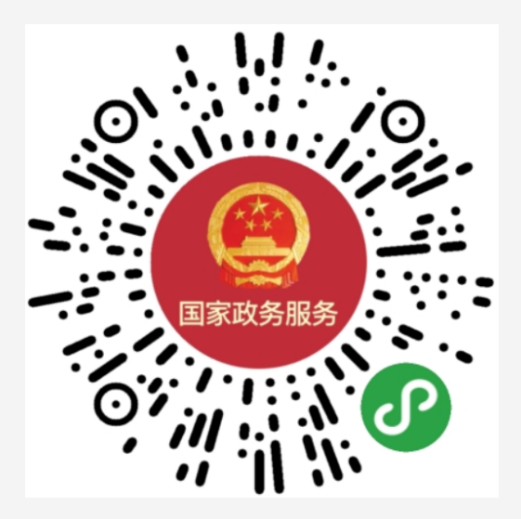 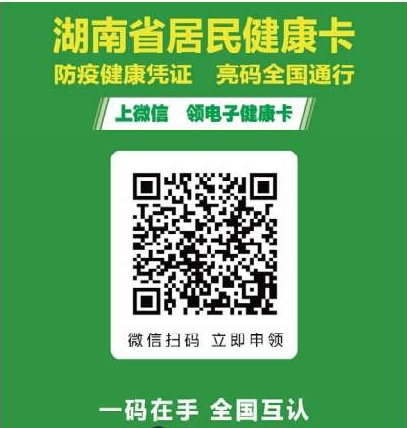 二、疫情防控行程码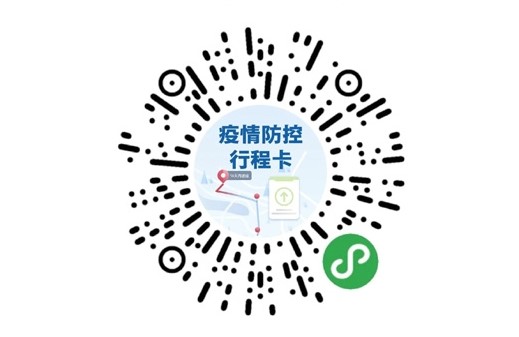 